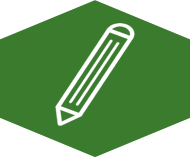 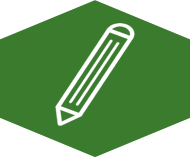 Read the lesson and use the checklist to evaluate for eliciting frequent responses. Explain why it does or does not meet the criteria.Select most appropriate response format (type of response, number of students, time)Maximize engagement and opportunities to practice (# opportunities per minute)